TIG CrMoDruh:Drát - TIGNormy:Normy:Normy:Normy:NormaČísloOznačeníASMEER 80S B2AWSA 5.28ER 80S B2DIN8575SG CrMo 1EN12070W CrMo 1 SiCertifikace/klasifikace:Certifikace/klasifikace:Certifikace/klasifikace:BVCRDnVRSTUVFyzikální hodnoty:Ochranná atmosféraArSvařovací proud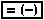 Použití pro:NízkolegovanéŽáropevnéTypické chemické složení v %:C0.09 - 0.13Si0.50 - 0.70Mn0.90 - 1.10Cr1.00 - 1.20Mo0.40 - 0.60